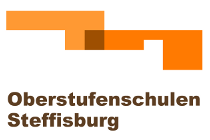 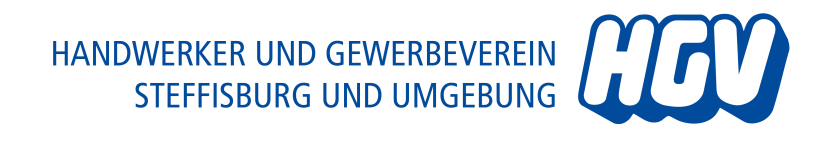 Berufserkundungstag 2022Werte HGV Steffisburg – Mitglieder
Werte Steffisburger Lehrlingsausbildner In der Hoffnung, dass sich die Covidlage im Herbst nicht wieder verschlechtert, nehmen wir den Berufserkundungstag 2022 in Angriff. Für die Jugendlichen in der Oberstufe ist es wichtig, die Chance, einen Einblick in verschiedene Berufsfelder erhalten zu können, zu erhalten. In Absprache mit der Schulleitung haben wir das Datum um zwei Wochen nach hinten verschoben, um das Zusammenfallen mit dem Zukunftstag in der gleichen Woche zu umgehen. Er findet am
 Dienstag, 22. November 2022 statt. Die Freiwilligkeit wir beibehalten. Die Jugendlichen können grundsätzlich entscheiden, ob sie beim Berufserkundungstag mitmachen oder den Tag normal in der Schule verbringen wollen. Im Weiteren werden wird uns bemühen, möglichst viele Berufsfelder anbieten zu können, und weitere Firmen ermutigen, mitzumachen. Beibehalten wird die Möglichkeit, die vorgegebenen Blockzeiten je nach Bedarf zu verkürzen resp. zu verlängern. 
Der grosse Wunsch der Schülerinnen und Schüler ist zu erfahren, was der besuchte Beruf im normalen Alltag machtwas es für Kompetenzen/ Stärken/ Voraussetzungen braucht, um die Lehre bestehen zu könnenwas die allgemeinen Rahmenbedingungen und Schwerpunkte der Lehre sindwas für Perspektiven der besuchte Beruf bietetIm optimalen Fall können die Schülerinnen und Schüler etwas selber machen/ produzieren/ mithelfen, was dem Lehrlingsalltag entspricht. Oder sie schauen einem Experten/ Lehrling über die Schulter. Mit diesen Verbesserungen möchten wir auf diese Ziele hinarbeiten:Die Besetzung der Lehrstellen in der Gemeinde SteffisburgDie Förderung der Berufslehre im AllgemeinenWerbung für das duale Bildungssystem (Betrieb + Berufsschule)
 „Kein Abschluss ohne Anschluss“Wir hoffen, Sie mit den obigen Ausführungen motiviert zu haben, am nächsten Berufserkundungstag vom Dienstag, 22. November 2022 teilzunehmen! Weitere Informationen gibt Ihnen gerne Barbara Kohler vom HGV Steffisburg: barbara.kohler@makolaser.ch, 079 502 43 61. Anmeldung Berufserkundungstag 2022	Dienstag 22. November 2022Normale Blockzeiten:Morgen 9.30 – 11.30		Nachmittag 14.00 – 16.00		OKAlternative Blockzeiten:Morgen ____________________ __Nachmittag _____________________________Anzahl Plätze pro Block:____________________________________________________Bezeichnung Lehrberuf:__________________________________________________Firma:________________________________________________________________Ansprechperson:_______________________________________________________Adresse:______________________________________________________________Mail:____________________________________________(weitere Kommunikation erfolgt per Mail)Telefon:______________________________________________________________Genauer Treffpunkt:_____________________________________________________________________________________________________________________________________________________________________________________Veloabstellplatz:_____________________________________________________________________Mitzubringen sind:__________________________________________________________________________________________________________________________________________________________________________________________Bemerkungen:____________________________________________________________________________________________________________________________________________________________________________________________________________________________________________________________________________________________________________________________Anmeldung bis 15. August 2022 anbarbara.kohler@makolaser.ch, Barbara Kohler, Gummweg 79g, 3612 Steffisburg, 079/502 43 61